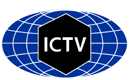 The International Committee on Taxonomy of VirusesTaxonomy Proposal Form, 2024 Part 1a: Details of taxonomy proposalsPart 1b: Taxonomy Proposal Submission <To be completed on initial submission> Part 1c: Feedback from ICTV Executive Committee (EC) meeting <To be completed by the subcommittee chair after EC evaluation>Part 1d: Revised Taxonomy Proposal Submission <To be completed for the revised version>Enter date of the revised version. TAXONOMIC PROPOSAL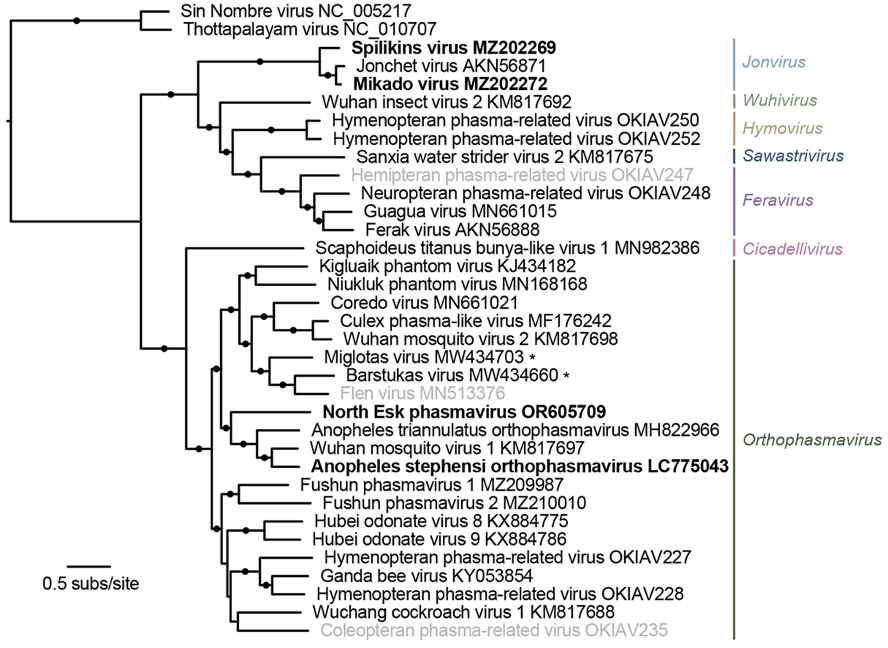 Figure 1. Phylogenetic relationships of proposed and established virus taxa in the family Phasmaviridae. A phylogram of L protein amino acid sequences of exemplar phasmavirids. Two members of the family Hantaviridae are included as an outgroup. Branches with SH-like FastTree support values >0.95 are labeled with a black circle. Tips are labeled with names of exemplar viruses. Clade labels on the right are genus names. Exemplar names of four proposed species are shown in bold typeface. Exemplar names of the two virus species to be renamed in this proposal are marked with asterisks. Exemplar names of the three virus species to be abolished in this proposal are colored gray.Title:   Create four new species, abolish two species, and rename two species in the family PhasmaviridaeCreate four new species, abolish two species, and rename two species in the family PhasmaviridaeCode assigned: Author(s), affiliation and email address(es):  Author(s), affiliation and email address(es):  Author(s), affiliation and email address(es):  Author(s), affiliation and email address(es):  Name Affiliation Email address Corresponding author(s)  Ballinger MJBiological Sciences, Mississippi State University, Mississippi State, USAballinger@biology.msstate.eduXJunglen SInstitute of Virology, Charité – Berlin University Medicine, Berlin, Germanysandra.junglen@charite.deDe Coninck LDivision of Clinical and Epidemiological Virology, KU Leuven, Leuven, Belgiumlander.deconinck@kuleuven.beICTV Subcommittee: ICTV Subcommittee: ICTV Subcommittee: ICTV Subcommittee: Animal DNA Viruses and RetrovirusesBacterial virusesAnimal minus-strand and dsRNA virusesXFungal and protist virusesAnimal positive-strand RNA virusesPlant virusesArchaeal virusesGeneral -Submit to Proposals SecretaryList the ICTV Study Group(s) that have seen or have been involved in creating this proposal:.Phasmaviridae Study GroupOptional – complete only if formally voted on by an ICTV Study Group: Optional – complete only if formally voted on by an ICTV Study Group: Optional – complete only if formally voted on by an ICTV Study Group: Optional – complete only if formally voted on by an ICTV Study Group: Study GroupNumber of membersNumber of membersNumber of membersStudy GroupVotes in supportVotes againstNo votePhasmaviridae300Submission date: 06/06/2024Executive Committee Meeting Decision code:XA – AcceptAc – Accept subject to revision by relevant subcommittee chair. No further vote requiredU – Accept without revision but with re-evaluation and email vote by the ECUc – Accept subject to revision and re-evaluation and email vote by the ECUd – Deferred to the next EC meeting, with an invitation to revise based on EC commentsJ - RejectW - WithdrawnComments from the Executive Committee:Response of proposer: Please describe in detail how you have responded to the EC meeting feedbackRevision date:  DD/MM/YYYYName of accompanying Excel module: 2024.###M.S.v1.Phasmaviridae.4nsp3ab2rn.xlsxTaxonomic changes proposed: Taxonomic changes proposed: Taxonomic changes proposed: Taxonomic changes proposed: Establish new taxonXSplit taxonAbolish taxonXMerge taxonMove taxonPromote taxonRename taxonXDemote taxonMove and renameIs any taxon name used here derived from that of a living person:         NAbstract of Taxonomy Proposal: Taxonomic rank(s) affected:       Species Description of current taxonomy:       The family Phasmaviridae includes 29 species organized across seven genera.Proposed taxonomic change(s):     Create four new species, abolish three species established previously, and rename two species established previously. Justification:Coding-complete virus genome sequences are available to justify creation of four new species. Each exhibits < 95% L protein amino acid sequence identity to other exemplar viruses in the family Phasmaviridae. Three species were previously established in error due to an oversight; the available genomes are not coding-complete. Two previously established species epithets erroneously referred to places and are renamed here using appropriate suffixes.Text of Taxonomy proposal:  The species demarcation criterion in the family Phasmaviridae is < 95% identity in the amino acid (aa) sequence of the complete L protein (the RNA-dependent RNA polymerase [RdRp]). The maximum aa identities shared between proposed new exemplar viruses and established phasmavirids ranges from 87.9% to 38.2%.We propose the creation of two new species in the genus Jonvirus:Jonvirus spilikinsis and Jonvirus mikadosis are represented by exemplar viruses Spilikins virus (SPLKV; isolate A28-CI-2004) and Mikado virus (MIKV; isolate D35-CI-2004), respectively. These viruses were both discovered in mosquitoes collected from Côte d’Ivoire. Jonvirus spilikinsis is associated with Culex nebulosus and Jonvirus mikadosis is associated with Culex annulioris (Hermanns et al. 2023). Both viruses are named for the appearance of their virions, which are long and thin, resembling the pick-up sticks used in the games spillikins and Mikado.We propose the creation of two new species in the genus Orthophasmavirus:Orthophasmavirus obscurae is represented by the exemplar virus North Esk phasmavirus (NESKV), which is associated with several fly host species in the obscura group of the genus Drosophila (Wallace 2021). Orthophasmavirus stecellulae is represented by Anopheles stephensi orthophasmavirus (AsOV), which persistently infects the Anopheles stephensi cell line MSQ43 (Matsumura et al. 2024). We propose to abolish three species, one in the genus Feravirus and two in the genus Orthophasmavirus:Feravirus hemipterus is not represented by a coding complete genome, the L segment does not encode a complete L protein.  Orthophasmavirus flenense is not represented by a coding-complete genome, the S segment does not encode a complete nucleoprotein. Orthophasmavirus coleopterus is not represented by a coding-complete genome, the M segment does not encode a complete glycoprotein. We propose renaming two species in the genus Orthophasmavirus:Orthophasmavirus barstukense and Orthophasmavirus miglotasense were named using suffixes for places, inconsistent with their respective name derivations. We propose Orthophasmavirus barstukorius (from Lithuanian Barstukas, a mythical dragon-like creature, and -orius, pertaining to) and Orthophasmavirus miglotalis (from Lithuanian miglotas, meaning obscura, foggy or misty, and -alis, having the nature of).References:   Hermanns K, Marklewitz M, Zirkel F, Kopp A, Kramer-Schadt S, and Junglen S. 2023. Mosquito community composition shapes virus prevalence patterns along anthropogenic disturbance gradients. Elife. 12:1–33. doi: 10.7554/ELIFE.66550.Matsumura R, Kobayashi D, Faizah AN, Sasaki T, Itoyama K, and Isawa H. 2024. Screening and identification of persistent viruses in cell lines derived from medically important arthropods. J. Med. Entomol. 61:741–755. doi: 10.1093/jme/tjae011.Wallace MA. 2021. Virus discovery and dynamics in a wild Drosophila community. The University of Edinburgh.Tables, Figures:  